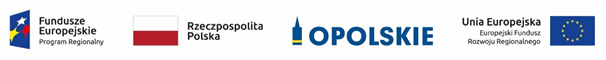 Informacja dot. projektu zakwalifikowanego do rozstrzygnięcia naboru pozakonkursowego złożonego w ramach poddziałania 3.1.3 Strategie niskoemisyjne w województwie opolskim  RPO WO 2014-2020 Źródło: Opracowanie własneLp.Nr wnioskuTytuł projektuNazwa wnioskodawcy1RPOP.03.01.03-16-0001/20Opolskie na rowery – przygotowanie 
i realizacja koncepcji rozwoju ścieżek rowerowych 
w województwie opolskim wraz z kampanią edukacyjnąWojewództwo Opolskie